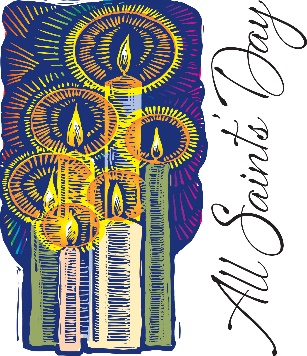 All Saints SundayGrace Evangelical Lutheran Church November 6, 2022We Remember with Thanksgiving those who died November 2021 - October 2022MembersNancy Fitzgerald	March 9, 2022Bobby Hull	November 28, 2021Mike Jones	September 23, 2022Joe Moyer	January 6, 2022Pete Rufe	July 5, 2022David Shields	November 12, 2021Barb Susen	June 13, 2022Dick Tomey	March 9, 2022Family and FriendsDennis Casey 	July 20, 2022Lisa Fridley Dofflemyer	February 20, 2021Jude Farrey	May 5, 2022Michelle Matthews	May 21, 2022George Toop	May 21, 2022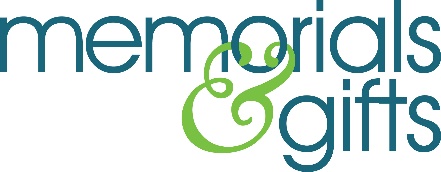 Given in Memory of:Ty Elliott	Nancy Fitzgerald Richard "Rick" Glidden	Bobby Hull  Geraldine and Gary Mitchell	Joe MoyerFielder Pitzer	Pete RufeDavid Shields	Barb SusenRichard Tomey                                                                Given in Honor of: Jean & Tripp Franklin	Jerry & Gwen KiteYochanan (John) S. ProctorThe Memorial Gifts Were Given by:Anonymous, Berenice Archambeault, Augusta Fire and Rescue, Jeff & Deborah Avery, Dennis & Anne Barnes, Price & Emily Boxley, Brandon Circle Homeowners Association, Jean Brydge, Marg Cloutier, Ed & Judy Croft, Leslie & Robert DeFord III, Nancy Dowdy, Bradley S. Elliott, Chuck & Judi Goodrich, Donna Gum, Hand Bell Choir, Douglas & Jeanne Hawpe, Carolyn & Bobby Hite, Joseph Julian, Wilda & Brad & Owen Keefer,  Jerry & Gwen Kite,  Ron & Sandra Knicely,  Arthur "Art" Lively,  Bill Lucas,  Sharon Machen (Thomas Cousins), Donna & Richard Marshall,  Gene & Jan McCombs,  Dawn McCray,  Linda Meyer,  Jean Morgan, Robert Moyer,  Newcomers Club, Steve Painter, Doris Pitman (J.R. & D.D.), Betty Jane Pitzer, Lewis & Dottie Price, David & Vivian Proctor, Robert & Deborah Russell, James & Dorothy Sayre, Everett Stratton, Deloris Wertman & Wertman Family, Carol Wolf.Memorial Gifts Given for the Following: Grace Building Fund, Grace Choir Fund, Grace Property, Grace Thanksgiving & Memorial Fund